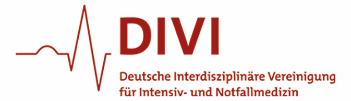 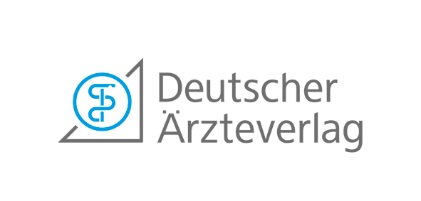 RechtseinräumungFür Autoren medizinisch-wissenschaftlicher ManuskripteRechtseinräumungFür Autoren medizinisch-wissenschaftlicher ManuskripteRechtseinräumungFür Autoren medizinisch-wissenschaftlicher ManuskripteManuskript: Korrespondierender Autor:Weitere Autoren:In Erweiterung von § 38 Abs. 1 UrhG übertrage ich als korrespondierender Autor dem Deutschen Ärzte-Verlag die ausschließlichen sowie räumlich, zeitlich und inhaltlich uneingeschränkten Rechte, den Beitrag für alle Nutzungsarten (insbesondere in gedruckter und elektronischer Form) und in allen Sprachen zu nutzen. Insbesondere werden die Rechte der Speicherung, Vervielfältigung, Verbreitung und Wiedergabe meines Beitrages, auch in gekürzter Form sowie in einer geplanten Übersetzung ins Englische und deren Veröffentlichung auf der Webpage der Deutschen Interdisziplinären Vereinigung für Intensiv- und Notfallmedizin für die Dauer des gesetzlichen Urheberrechts eingeräumt. Der Deutsche Ärzte-Verlag ist berechtigt, die Nutzungsrechte am gesamten Beitrag oder in Teilen daraus in gedruckter oder elektronischer Form, z. B. zur Veröffentlichung im Internet, wahrzunehmen oder weiterzugeben und erhält darüber hinaus das exklusive Recht zum Vorabdruck und Nachdruck.In Erweiterung von § 38 Abs. 1 UrhG übertrage ich als korrespondierender Autor dem Deutschen Ärzte-Verlag die ausschließlichen sowie räumlich, zeitlich und inhaltlich uneingeschränkten Rechte, den Beitrag für alle Nutzungsarten (insbesondere in gedruckter und elektronischer Form) und in allen Sprachen zu nutzen. Insbesondere werden die Rechte der Speicherung, Vervielfältigung, Verbreitung und Wiedergabe meines Beitrages, auch in gekürzter Form sowie in einer geplanten Übersetzung ins Englische und deren Veröffentlichung auf der Webpage der Deutschen Interdisziplinären Vereinigung für Intensiv- und Notfallmedizin für die Dauer des gesetzlichen Urheberrechts eingeräumt. Der Deutsche Ärzte-Verlag ist berechtigt, die Nutzungsrechte am gesamten Beitrag oder in Teilen daraus in gedruckter oder elektronischer Form, z. B. zur Veröffentlichung im Internet, wahrzunehmen oder weiterzugeben und erhält darüber hinaus das exklusive Recht zum Vorabdruck und Nachdruck.In Erweiterung von § 38 Abs. 1 UrhG übertrage ich als korrespondierender Autor dem Deutschen Ärzte-Verlag die ausschließlichen sowie räumlich, zeitlich und inhaltlich uneingeschränkten Rechte, den Beitrag für alle Nutzungsarten (insbesondere in gedruckter und elektronischer Form) und in allen Sprachen zu nutzen. Insbesondere werden die Rechte der Speicherung, Vervielfältigung, Verbreitung und Wiedergabe meines Beitrages, auch in gekürzter Form sowie in einer geplanten Übersetzung ins Englische und deren Veröffentlichung auf der Webpage der Deutschen Interdisziplinären Vereinigung für Intensiv- und Notfallmedizin für die Dauer des gesetzlichen Urheberrechts eingeräumt. Der Deutsche Ärzte-Verlag ist berechtigt, die Nutzungsrechte am gesamten Beitrag oder in Teilen daraus in gedruckter oder elektronischer Form, z. B. zur Veröffentlichung im Internet, wahrzunehmen oder weiterzugeben und erhält darüber hinaus das exklusive Recht zum Vorabdruck und Nachdruck.Hiermit versichere ich außerdem – auch im Namen aller Miturheber –, dass ich berechtigt bin, über die urheberrechtlichen Nutzungsrechte an dem oben genannten Beitrag zu verfügen.Hiermit versichere ich außerdem – auch im Namen aller Miturheber –, dass ich berechtigt bin, über die urheberrechtlichen Nutzungsrechte an dem oben genannten Beitrag zu verfügen.Hiermit versichere ich außerdem – auch im Namen aller Miturheber –, dass ich berechtigt bin, über die urheberrechtlichen Nutzungsrechte an dem oben genannten Beitrag zu verfügen.Bitte senden Sie diese von Ihnen ausgefüllte Erklärung per Mail, Post/Fax an:Bitte senden Sie diese von Ihnen ausgefüllte Erklärung per Mail, Post/Fax an:Bitte senden Sie diese von Ihnen ausgefüllte Erklärung per Mail, Post/Fax an:Deutscher Ärzteverlag GmbH, z. Hd. Alessandra Provenzano, Content Management, Dieselstr. 2, 50859 Köln (Fax: 02234/70116-374), provenzano@aerzteverlag.deDeutscher Ärzteverlag GmbH, z. Hd. Alessandra Provenzano, Content Management, Dieselstr. 2, 50859 Köln (Fax: 02234/70116-374), provenzano@aerzteverlag.deDeutscher Ärzteverlag GmbH, z. Hd. Alessandra Provenzano, Content Management, Dieselstr. 2, 50859 Köln (Fax: 02234/70116-374), provenzano@aerzteverlag.deOrt und DatumOrt und DatumName/Unterschrift(Unterschrift entfällt bei Mail-Versand)